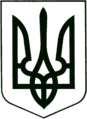 УКРАЇНА
МОГИЛІВ-ПОДІЛЬСЬКА МІСЬКА РАДА
ВІННИЦЬКОЇ ОБЛАСТІВИКОНАВЧИЙ КОМІТЕТ                                                           РІШЕННЯ №246Від 28.07.2022р.                                                              м. Могилів-ПодільськийПро виконання бюджету Могилів-Подільської міської територіальної громади Могилів-Подільського району Вінницької області за I півріччя 2022 року           Керуючись ст. 28 Закону України «Про місцеве самоврядування в Україні», ст. 80 Бюджетного кодексу України, заслухавши та обговоривши інформацію в.о. начальника фінансово-економічного управління міської ради Політанської О.І., -  виконком міської ради ВИРІШИВ:1. Інформацію в.о. начальника фінансово-економічного управління міської        ради Політанської О.І. про виконання бюджету Могилів-Подільської     міської територіальної громади Могилів-Подільського району Вінницької     області за I півріччя 2022 року взяти до відома. 2. Контроль за виконанням даного рішення покласти на першого заступника     міського голови Безмещука П.О..        Міський голова                                                          Геннадій ГЛУХМАНЮК